（特別管理）産業廃棄物収集運搬業許可申請等に必要な書類等一覧注１）　許可の更新および変更の許可を申請する場合、次の添付書類については、従前に提出されたものと変更が無い（完全に同じ）場合に限り、添付書類省略申立書を提出することにより、提出を省略できます。（添付書類省略申立書に変更の有無を明記してください。）●「１．事業計画の概要」
●「２．事業の用に供する施設を記載した書類」のうち、次の書類・「(3) 事務所および事業場の付近の見取図」
　　・「(4) 車両の保管場所の付近の見取図」
　　・「(5) 積替え・保管施設の付近の見取図」
　　・「(7) 積替え・保管施設の構造を明らかにする図面」
●「３．申請者が２に掲げる施設の所有権を有すること（申請者が所有権を有しない場合には、
　　当該施設を使用する権原を有すること）を証する書類」のうち、次の書類
　　・「(2) 車両の貸借契約に関する証明書（様式１）」
　　・「(3) 車両の保管場所に係る土地の登記事項証明書」
　　・「(4) 車両の保管場所に係る不動産登記法第14条の地図」
　　・「(5) 車両の保管場所に係る土地の賃貸借契約書のコピー等」
　　・「(6) 積替え･保管場所に係る土地･建物の登記事項証明書および不動産登記法第14条の地
　　　図（積替え・保管場所を有する場合）」
　　・「(7) 積替え･保管場所に係る土地･建物の賃貸借契約書のコピー等」※　「２．(1)運搬車両の写真」、「２．(2) 運搬容器等の写真」、「２．(6) 積替え・保管施設の概要」、「２．(8) 車両の保管場所および積替え・保管施設に係る土地・建物の概要」および「３．(1) 自動車検査証のコピー」は変更が無い場合であっても省略できませんので、必ず添付してください。注２）　更新および変更の許可を申請する場合、旧許可証は返納してください。注３）　「精神の機能の障害に関する医師の診断書」は、能力に関する意見（意思疎通ができるか否か　　　など）およびその判断の根拠（診察時に行った試験結果や、親族等からの聞き取りの結果など）が記載されたものを提出してください。　　　　なお、「精神の機能の障害に関する医師の診断書」を提出する予定がある場合は、申請先の健康福祉センターに事前に御相談ください。注４）　(公財)日本産業廃棄物処理振興センターの講習会を指します。注５）　住民票、各種登記事項証明書、精神の機能の障害に関する医師の診断書、不動産登記法第14条の地図および納税証明書は、申請日前3か月以内に発行されたものを添付してください。福井県証紙貼付台紙※欄には記載しないでください。（第１面）　　（日本産業規格  Ａ列４番）（第２面）（第３面）（第４面）（第５面）（第６面）運搬車両の写真（第７面）運搬容器等の写真（第８面）（第９面）（第10面）誓　約　書申請者は、廃棄物の処理及び清掃に関する法律第14条第５項第２号イからヘに該当しない者であることを誓約します。　　　　　　　　　　　　　　　　　　　　　　　　　　　　年　　月　　日福井県知事　　様　　　　　　　　　　　　　　　　　　　　　申請者住所氏名　　　　　　　　　　　　　　　　　　　　　（法人にあっては名称及び代表者の氏名）〔様式：１〕車両の貸借契約に関する証明書　　年　　月　　日　　　福井県知事　　様（特別管理）産業廃棄物収集運搬業を行うことを目的として、下記のとおり運搬車両の貸借契約を締結していることを証明します。（貸主）　住所　　　　　　　　　　　　　　　　　　　　　　　　　　　　　　　　　　　　　　氏名　　　　　　　　　　　　　　　　　　　　　　　　　　　　　　　　　　　　　　（法人にあっては、名称および代表者の氏名）　　　　　　　　　　　　　　　　　　　　　（借主）　住所　　　　　　　　　　　　　　　　　　　　　　　　　　　　　　　　　　　　　　氏名　　　　　　　　　　　　　　　　　　　　　　　　　　　　　　　　　　　　　　（法人にあっては、名称および代表者の氏名）　記１　自動車登録番号　　　　　　　　　　　　　　　　　　　　　　　　　　　　　　　２　貸借契約の内容　①借主または借主の従業員が１の車両を使用して（特別管理）産業廃棄物収集運搬業を行うものであって、貸主が借主の名義で（特別管理）産業廃棄物収集運搬業を行うものではないこと。　　　　　　　　　②貸主は、３に定める期間において、借主および借主の従業員以外の者に１の車両を使用させないこと。　　　　　　　　　③借主は、借主の従業員以外の者に１の車両を使用させないこと。３　貸借期間　　　　　　　　年　　月　　日　から　　　　　年　　月　　日　まで〔様式：２〕事務所および事業場の付近の見取図〔様式：３〕車両の保管場所の付近の見取図所在地： 〔様式：４〕積替え・保管施設の付近の見取図所在地：○○県○○市○○△丁目△△番△△号 〔様式：５〕積替え・保管施設の概要１．積替え・保管施設２．積替え・保管施設の維持管理計画※ 積替え・保管施設の掲示板の表示内容および寸法を示す書類を添付すること。〔様式：６〕車両の保管場所および積替え・保管場所に係る土地・建物の概要施設の種類：　※当該施設に係る土地・建物に関する法令上の許可・届出のコピー（農地法の規定による農地転用許可証の写し等）を添付すること。（産業廃棄物収集運搬業用）添付書類省略申立書　　　　　　　　　　　　　　　　　　　　　　　　　　　　　　　年　　月　　日　 福井県知事　 　様　　　　　　　　　　　　　　　住 所　　　　　　　　　　　　　　　氏 名　　　　　　　　　　　　　　　　　　　　　　　　　　　　　　　　　 （法人にあっては名称および代表者の氏名）　　　　　年　　月　　日付け、第　　　　　　　　　　　号で許可を受けた　　　　　　　　　　　　 の    許可申請については、これまで提出した申請書および届出書の内容と現況の内容とは下記のとおりであるので、変更のない事項に係る添付書類を省略します。運搬車両の写真、運搬容器等の写真および収集運搬車両の自動車検査証のコピーは省略できません。必　　　　要　　　　　書　　　　　類必　　　　要　　　　　書　　　　　類備　　　　考許可申請書許可申請書添付書類１．事業計画の概要　(1)搬入元の他都道府県における申請者の収集運搬業許可証の写し　(2)搬出先の他都道府県における申請者の収集運搬業許可証の写し　(3)搬出先の処理業者の処分業許可証の写し第１面～第５面他都道府県から搬入する場合他都道府県へ搬出する場合他都道府県・政令市へ搬出する場合添付書類２．事業の用に供する施設を記載した書類　(1) 運搬車両の写真  (2) 運搬容器等の写真  (3) 事務所および事業場の付近の見取図  (4) 車両の保管場所の付近の見取図  (5) 積替え・保管施設の付近の見取図  (6) 積替え・保管施設の概要  (7) 積替え・保管施設の構造を明らかにする図面（平面図、立面図等）  (8) 車両の保管場所および積替え・保管施設に係る土地・建物の概要第６面第７面様式：２様式：３様式：４様式：５様式：６添付書類３．申請者が２に掲げる施設の所有権を有すること（申請者が所有権を有しない場合には、当該施設を使用する権原を有すること）を証する書類　(1) 自動車検査証（車検証）のコピー　　　※　車検証が電子化されたもの（令和５年１月以降に発行・更新されたもの）については、自動車検査証に代えて「自動車検査証記録事項」のコピー（または車検証閲覧アプリを使用して印刷したもの）を提出　(2) 車両の貸借契約に関する証明書（様式１）(3) 車両の保管場所に係る土地の登記事項証明書(4) 車両の保管場所に係る不動産登記法第14条の地図（県内に車両の保管場所を有する場合）  (5) 車両の保管場所に係る土地の賃貸借契約書のコピー等  (6) 積替え･保管場所に係る土地･建物の登記事項証明書および不動産登記法第14条の地図（積替え・保管場所を有する場合）  (7) 積替え･保管場所に係る土地･建物の賃貸借契約書のコピー等所有権を有していない場合所有権を有していない場合所有権を有していない場合添付書類４．定款または寄付行為、および登記事項証明書法人の場合添付書類５．申請書の「申請者」の欄から「令第６条の10に規定する使用人」までの各欄に記載したすべての者について　(1) 住民票の写し（本籍が記載されているもの）　(2) 後見登記等に関する法律第10条第１項に規定する登記事項証明書　　　※　成年被後見人または被保佐人である者がいる場合は、登記事項証明書に加えて、当該者に係る「精神の機能の障害に関する医師の診断書」（注３）を併せて提出(3) 誓約書　(4) 株主(出資者)に法人がある場合は、その法人の登記事項証明書第10面添付書類６．産業廃棄物の収集または運搬に関する講習会（注４）の修了証のコピー添付書類７．事業の開始に要する資金の総額およびその資金の調達方法第８面添付書類８．直前３年の各事業年度における貸借対照表、損益計算書、株主資本等変動計算書、個別注記表、法人税の納付すべき額および納付済額を証する書類(納税証明書、税務署の受付印または電子申請等証明書のある確定申告書別表一(一)、別表四のコピーを添付）法人の場合添付書類９．資産に関する調書、直前３年の所得税の納付すべき額および納付済額を証する書類(納税証明書、税務署の受付印または電子申請等証明書のある確定申告書、収支決算書のコピーを添付）第９面個人の場合↓申請区分に○をつけてください。↓申請区分に○をつけてください。↓申請区分に○をつけてください。↓申請区分に○をつけてください。申請手数料申請手数料コードコードコードコードコードコードコード産業廃棄物収集運搬業産業廃棄物収集運搬業新規　８１，０００円　８１，０００円143400606020408237　　　　〃　　　　〃更新　７３，０００円　７３，０００円143400606020408247　　　　〃　　　　〃変更　７１，０００円　７１，０００円143400606020408277特別管理産業廃棄物収集運搬業特別管理産業廃棄物収集運搬業新規８１，０００円８１，０００円143400606020408297　　　　〃　　　　〃更新７４，０００円７４，０００円143400606020408307　　　　〃　　　　〃変更７２，０００円７２，０００円143400606020408337産業廃棄物処分業産業廃棄物処分業新規１００，０００円１００，０００円143400606020408254　　　　〃　　　　〃更新９４，０００円９４，０００円143400606020408264　　　　〃　　　　〃変更９２，０００円９２，０００円143400606020408284特別管理産業廃棄物処分業特別管理産業廃棄物処分業新規１００，０００円１００，０００円143400606020408314　　　　〃　　　　〃更新９５，０００円９５，０００円143400606020408324　　　　〃　　　　〃変更９５，０００円９５，０００円143400606020408344廃棄物再生事業者登録廃棄物再生事業者登録４０，０００円４０，０００円143400606020408374申請者氏名申請者氏名受付年月日※受付年月日※　　　年　　月　　日　　　年　　月　　日　　　年　　月　　日受付番号※受付番号※受付番号※―――――事業計画の概要１．事業の全体計画（変更許可申請時には変更部分を明確にして記載すること）２．取り扱う産業廃棄物（特別管理産業廃棄物）の種類及び運搬量等事業計画の概要１．事業の全体計画（変更許可申請時には変更部分を明確にして記載すること）２．取り扱う産業廃棄物（特別管理産業廃棄物）の種類及び運搬量等事業計画の概要１．事業の全体計画（変更許可申請時には変更部分を明確にして記載すること）２．取り扱う産業廃棄物（特別管理産業廃棄物）の種類及び運搬量等事業計画の概要１．事業の全体計画（変更許可申請時には変更部分を明確にして記載すること）２．取り扱う産業廃棄物（特別管理産業廃棄物）の種類及び運搬量等事業計画の概要１．事業の全体計画（変更許可申請時には変更部分を明確にして記載すること）２．取り扱う産業廃棄物（特別管理産業廃棄物）の種類及び運搬量等事業計画の概要１．事業の全体計画（変更許可申請時には変更部分を明確にして記載すること）２．取り扱う産業廃棄物（特別管理産業廃棄物）の種類及び運搬量等事業計画の概要１．事業の全体計画（変更許可申請時には変更部分を明確にして記載すること）２．取り扱う産業廃棄物（特別管理産業廃棄物）の種類及び運搬量等(特別管理)産業廃棄物の　種　類運搬量(t/月又はｍ3/月)性　状予定排出事業場の名称及び所在地積替え又は保管を行う場合には積替え又は保管を行う場所の所在地予定運搬先の名称及び所在地（処分場の名称及び所在地）１２３４５６７８９10備考  取り扱う（特別管理）産業廃棄物の種類ごとに記載すること。備考  取り扱う（特別管理）産業廃棄物の種類ごとに記載すること。備考  取り扱う（特別管理）産業廃棄物の種類ごとに記載すること。備考  取り扱う（特別管理）産業廃棄物の種類ごとに記載すること。備考  取り扱う（特別管理）産業廃棄物の種類ごとに記載すること。備考  取り扱う（特別管理）産業廃棄物の種類ごとに記載すること。備考  取り扱う（特別管理）産業廃棄物の種類ごとに記載すること。備考  取り扱う（特別管理）産業廃棄物の種類ごとに記載すること。備考  取り扱う（特別管理）産業廃棄物の種類ごとに記載すること。備考  取り扱う（特別管理）産業廃棄物の種類ごとに記載すること。備考  取り扱う（特別管理）産業廃棄物の種類ごとに記載すること。備考  取り扱う（特別管理）産業廃棄物の種類ごとに記載すること。備考  取り扱う（特別管理）産業廃棄物の種類ごとに記載すること。備考  取り扱う（特別管理）産業廃棄物の種類ごとに記載すること。３．運搬施設の概要 (1) 運搬車両一覧３．運搬施設の概要 (1) 運搬車両一覧３．運搬施設の概要 (1) 運搬車両一覧３．運搬施設の概要 (1) 運搬車両一覧３．運搬施設の概要 (1) 運搬車両一覧３．運搬施設の概要 (1) 運搬車両一覧３．運搬施設の概要 (1) 運搬車両一覧３．運搬施設の概要 (1) 運搬車両一覧３．運搬施設の概要 (1) 運搬車両一覧車体の形状車体の形状自動車登録番号又は車両番号最大積載量（kg）最大積載量（kg）所有者又は使用者所有者又は使用者備考１２３４５６７８９10事務所の所在地事務所の所在地駐車場の所在地駐車場の所在地付近の見取図を添付すること。付近の見取図を添付すること。付近の見取図を添付すること。付近の見取図を添付すること。付近の見取図を添付すること。付近の見取図を添付すること。付近の見取図を添付すること。 (2) その他の運搬施設の概要 (2) その他の運搬施設の概要 (2) その他の運搬施設の概要 (2) その他の運搬施設の概要 (2) その他の運搬施設の概要 (2) その他の運搬施設の概要 (2) その他の運搬施設の概要 (2) その他の運搬施設の概要 (2) その他の運搬施設の概要運搬容器等の名称運搬容器等の名称運搬容器等の名称用　　途用　　途容　　量容　　量備　　考備　　考(3) 積替施設又は保管施設の概要※　構造を明らかにする平面図、立面図、断面図、構造図及び設計計算書並びに当該施設の付近の見取り図を添付すること。　　４．収集運搬業務の具体的な計画（車両毎の用途、収集運搬業務を行う時間、休業日及び従業員数を含む。）従業員数の内訳　　　　　　　　　　　　　　　　　　　　　　　　　　　　　　　　　　　　年　　月　　日現在４．収集運搬業務の具体的な計画（車両毎の用途、収集運搬業務を行う時間、休業日及び従業員数を含む。）従業員数の内訳　　　　　　　　　　　　　　　　　　　　　　　　　　　　　　　　　　　　年　　月　　日現在４．収集運搬業務の具体的な計画（車両毎の用途、収集運搬業務を行う時間、休業日及び従業員数を含む。）従業員数の内訳　　　　　　　　　　　　　　　　　　　　　　　　　　　　　　　　　　　　年　　月　　日現在４．収集運搬業務の具体的な計画（車両毎の用途、収集運搬業務を行う時間、休業日及び従業員数を含む。）従業員数の内訳　　　　　　　　　　　　　　　　　　　　　　　　　　　　　　　　　　　　年　　月　　日現在４．収集運搬業務の具体的な計画（車両毎の用途、収集運搬業務を行う時間、休業日及び従業員数を含む。）従業員数の内訳　　　　　　　　　　　　　　　　　　　　　　　　　　　　　　　　　　　　年　　月　　日現在４．収集運搬業務の具体的な計画（車両毎の用途、収集運搬業務を行う時間、休業日及び従業員数を含む。）従業員数の内訳　　　　　　　　　　　　　　　　　　　　　　　　　　　　　　　　　　　　年　　月　　日現在４．収集運搬業務の具体的な計画（車両毎の用途、収集運搬業務を行う時間、休業日及び従業員数を含む。）従業員数の内訳　　　　　　　　　　　　　　　　　　　　　　　　　　　　　　　　　　　　年　　月　　日現在４．収集運搬業務の具体的な計画（車両毎の用途、収集運搬業務を行う時間、休業日及び従業員数を含む。）従業員数の内訳　　　　　　　　　　　　　　　　　　　　　　　　　　　　　　　　　　　　年　　月　　日現在４．収集運搬業務の具体的な計画（車両毎の用途、収集運搬業務を行う時間、休業日及び従業員数を含む。）従業員数の内訳　　　　　　　　　　　　　　　　　　　　　　　　　　　　　　　　　　　　年　　月　　日現在４．収集運搬業務の具体的な計画（車両毎の用途、収集運搬業務を行う時間、休業日及び従業員数を含む。）従業員数の内訳　　　　　　　　　　　　　　　　　　　　　　　　　　　　　　　　　　　　年　　月　　日現在４．収集運搬業務の具体的な計画（車両毎の用途、収集運搬業務を行う時間、休業日及び従業員数を含む。）従業員数の内訳　　　　　　　　　　　　　　　　　　　　　　　　　　　　　　　　　　　　年　　月　　日現在４．収集運搬業務の具体的な計画（車両毎の用途、収集運搬業務を行う時間、休業日及び従業員数を含む。）従業員数の内訳　　　　　　　　　　　　　　　　　　　　　　　　　　　　　　　　　　　　年　　月　　日現在４．収集運搬業務の具体的な計画（車両毎の用途、収集運搬業務を行う時間、休業日及び従業員数を含む。）従業員数の内訳　　　　　　　　　　　　　　　　　　　　　　　　　　　　　　　　　　　　年　　月　　日現在４．収集運搬業務の具体的な計画（車両毎の用途、収集運搬業務を行う時間、休業日及び従業員数を含む。）従業員数の内訳　　　　　　　　　　　　　　　　　　　　　　　　　　　　　　　　　　　　年　　月　　日現在４．収集運搬業務の具体的な計画（車両毎の用途、収集運搬業務を行う時間、休業日及び従業員数を含む。）従業員数の内訳　　　　　　　　　　　　　　　　　　　　　　　　　　　　　　　　　　　　年　　月　　日現在４．収集運搬業務の具体的な計画（車両毎の用途、収集運搬業務を行う時間、休業日及び従業員数を含む。）従業員数の内訳　　　　　　　　　　　　　　　　　　　　　　　　　　　　　　　　　　　　年　　月　　日現在申請者又は申請者の登記上の役員	政令第6条の10で準用する第4条の7に規定する使用人相談役、顧問等申請者の登記外の役員事務員運転手作業員その他合　　計人人人人人人人人５．環境保全措置の概要（運搬に際し講ずる措置、積替施設又は保管施設において講ずる措置を含む。）５．環境保全措置の概要（運搬に際し講ずる措置、積替施設又は保管施設において講ずる措置を含む。）自動車登録番号又は車両番号自動車登録番号又は車両番号前面写真写真の方向等について図示するのが望ましい。　　　注意事項　　　　・車両の前面（真正面）を撮影すること。　　　　・ナンバープレートが確認できること。写真の方向等について図示するのが望ましい。　　　注意事項　　　　・車両の前面（真正面）を撮影すること。　　　　・ナンバープレートが確認できること。写真の方向等について図示するのが望ましい。　　　注意事項　　　　・車両の前面（真正面）を撮影すること。　　　　・ナンバープレートが確認できること。写真の方向等について図示するのが望ましい。　　　注意事項　　　　・車両の前面（真正面）を撮影すること。　　　　・ナンバープレートが確認できること。側面写真　　　注意事項　　　　・車両の側面（真横）を撮影すること。　　　　・名称等の車体の表示が確認できること 　　　　　　　　　既に許可を有している場合には所定の事項（「産業廃棄物 　　　　　　　　収集運搬車」、「会社名（事業者名）」、「許可番号」）が 　　　　　　　　表示されていること。             　　　車体の表示が読み取れない場合には、表示部分を拡大した 　　　　　　　　写真も添付すること。　　　注意事項　　　　・車両の側面（真横）を撮影すること。　　　　・名称等の車体の表示が確認できること 　　　　　　　　　既に許可を有している場合には所定の事項（「産業廃棄物 　　　　　　　　収集運搬車」、「会社名（事業者名）」、「許可番号」）が 　　　　　　　　表示されていること。             　　　車体の表示が読み取れない場合には、表示部分を拡大した 　　　　　　　　写真も添付すること。　　　注意事項　　　　・車両の側面（真横）を撮影すること。　　　　・名称等の車体の表示が確認できること 　　　　　　　　　既に許可を有している場合には所定の事項（「産業廃棄物 　　　　　　　　収集運搬車」、「会社名（事業者名）」、「許可番号」）が 　　　　　　　　表示されていること。             　　　車体の表示が読み取れない場合には、表示部分を拡大した 　　　　　　　　写真も添付すること。　　　注意事項　　　　・車両の側面（真横）を撮影すること。　　　　・名称等の車体の表示が確認できること 　　　　　　　　　既に許可を有している場合には所定の事項（「産業廃棄物 　　　　　　　　収集運搬車」、「会社名（事業者名）」、「許可番号」）が 　　　　　　　　表示されていること。             　　　車体の表示が読み取れない場合には、表示部分を拡大した 　　　　　　　　写真も添付すること。側面写真撮影　　　　年　　月　　日運搬容器等の名称用途用途　　　注意事項　　　　・容器等の全体が写るように撮影すること。　　　注意事項　　　　・容器等の全体が写るように撮影すること。　　　注意事項　　　　・容器等の全体が写るように撮影すること。　　　注意事項　　　　・容器等の全体が写るように撮影すること。　　　注意事項　　　　・容器等の全体が写るように撮影すること。　　　注意事項　　　　・容器等の全体が写るように撮影すること。撮影撮影　　　　年　　月　　日運搬容器等の名称用途用途　　　注意事項　　　　・容器等の全体が写るように撮影すること。　　　注意事項　　　　・容器等の全体が写るように撮影すること。　　　注意事項　　　　・容器等の全体が写るように撮影すること。　　　注意事項　　　　・容器等の全体が写るように撮影すること。　　　注意事項　　　　・容器等の全体が写るように撮影すること。　　　注意事項　　　　・容器等の全体が写るように撮影すること。撮影撮影　　　　年　　月　　日事業の開始に要する資金の総額及びその資金の調達方法事業の開始に要する資金の総額及びその資金の調達方法事業の開始に要する資金の総額及びその資金の調達方法事業の開始に要する資金の総額及びその資金の調達方法内　　　訳内　　　訳内　　　訳金　　　　　額（千円）事業の開始に要する資金の総額事業の開始に要する資金の総額事業の開始に要する資金の総額土　　　　地事務所収集運搬車両積替保管施設調達方法自己資金自己資金調達方法借　　入　　金借　　入　　金調達方法（借入先名）（借入先名）調達方法調達方法調達方法そ　　の　　他そ　　の　　他調達方法増　　　　　資増　　　　　資調達方法調達方法調達方法調達方法調達方法備考  内訳欄の事項については、事業計画に応じ適宜変更すること備考  内訳欄の事項については、事業計画に応じ適宜変更すること備考  内訳欄の事項については、事業計画に応じ適宜変更すること備考  内訳欄の事項については、事業計画に応じ適宜変更すること備考  内訳欄の事項については、事業計画に応じ適宜変更すること備考  内訳欄の事項については、事業計画に応じ適宜変更すること備考  内訳欄の事項については、事業計画に応じ適宜変更すること備考  内訳欄の事項については、事業計画に応じ適宜変更すること資 産 に 関 す る 調 書（個人用）年　　月　　日現在資 産 に 関 す る 調 書（個人用）年　　月　　日現在資 産 に 関 す る 調 書（個人用）年　　月　　日現在資 産 に 関 す る 調 書（個人用）年　　月　　日現在資産の種別内　　容数　　量価格、金額（千円）現金預金有価証券未収入金売掛金受取手形土　　地建    物備　　品車　　両その他資　　　産　　　計資　　　産　　　計資　　　産　　　計負債の種別内　　容数　　量価格、金額（千円）長期借入金短期借入金未払金預り金前受金買掛金支払手形その他負　　　債　　　計負　　　債　　　計負　　　債　　　計負　　　債　　　計負　　　債　　　計負　　　債　　　計県内に事務所および事業場を有する場合は，住宅明細図等を添付すること。県外に事務所および事業場を有する場合は，概略図および住宅明細図等を添付すること。事業場の範囲を住宅明細図上に枠で囲んで表示すること。県内に事務所および事業場を有する場合は，住宅明細図等を添付すること。県外に事務所および事業場を有する場合は，概略図および住宅明細図等を添付すること。事業場の範囲を住宅明細図上に枠で囲んで表示すること。県内に事務所および事業場を有する場合は，住宅明細図等を添付すること。県外に事務所および事業場を有する場合は，概略図および住宅明細図等を添付すること。事業場の範囲を住宅明細図上に枠で囲んで表示すること。県内に事務所および事業場を有する場合は，住宅明細図等を添付すること。県外に事務所および事業場を有する場合は，概略図および住宅明細図等を添付すること。事業場の範囲を住宅明細図上に枠で囲んで表示すること。住　所電　話ＦＡＸ県内に車両の保管場所を有する場合は，以下の記載例のとおり駐車台数がわかるように見取図上に図示するとともに、住宅明細図等を添付すること。県外に車両の保管場所を有する場合は，概略図および住宅明細図等を添付すること。記載例　　　　　　　　　　　　　　　　　　　　　　　　　　　　　　　　　　２０ｍ　　　　　　　　　　　　　　　２０ｍ県内に積替え・保管施設を有する場合は，住宅明細図等を添付すること。　　事業場の範囲を住宅明細図上に枠で囲んで表示すること。積替え・保管を行う理由取り扱う産業廃棄物の　種類および保管量囲いおよび表示等汚水の流失および悪臭の　防止措置騒音、振動および粉じんの発生防止措置衛生害虫等の発生防止措置火災の発生防止措置使用道路の安全確保等方策廃棄物の種類ごとの保管能力に見合った保管積替保管期間記録およびその保存搬入時の産業廃棄物の確認事故の防止措置車両の保管場所積替え・保管場所施　設　の　所　在　地施　設　の　所　在　地施　設　の　所　在　地施　設　の　所　在　地地目公簿面積所有者の住所および氏名所有者の住所および氏名市町村名大字字地番地目公簿面積所有者の住所および氏名所有者の住所および氏名○ ○ 町○ ○　○ ○　△ △○○○　    ㎡　△,△△△○○町○○△△－△　○　○　○　○　○○町○○△△－△　○　○　○　○　合　　　　　　　　計合　　　　　　　　計合　　　　　　　　計合　　　　　　　　計合　　　　　　　　計　△,△△△当該施設に係る土地・建物に関する法令上の許可・届出状況当該施設に係る土地・建物に関する法令上の許可・届出状況当該施設に係る土地・建物に関する法令上の許可・届出状況当該施設に係る土地・建物に関する法令上の許可・届出状況当該施設に係る土地・建物に関する法令上の許可・届出状況当該施設に係る土地・建物に関する法令上の許可・届出状況当該施設に係る土地・建物に関する法令上の許可・届出状況添　付　書　類　省　略　に　関　す　る　事　項変更の有無１．事業計画の概要を記載した書類有 ･ 無２．事業の用に供する施設を記載した書類のうち、事務所および事業場付近の見取図、車両の保管場所の付近の見取図、積替え・保管施設の付近の見取図、積替保管施設の構造を明らかにする図面有 ･ 無３．申請者が２に掲げる施設の所有権を有すること（申請者が所有権を有しない場合には、当該施設を使用する権原を有すること）を証する書類（過去に提出された賃貸借契約書が更新・変更された場合は省略できません｡）有 ･ 無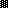 